Johnston County, North Carolina Records(Many Hollimans recorded in all records.)IndexCensuses - 7, 18, 24Court Minutes - 19 - 22, 25, 26Bryant, Elizabeth - 5Holliman, David - 6, 7, 12, 26Holliman, James - 5, 26Holliman, Jesse - 27Holliman, Josiah - 26, 27Holliman, Samuel - 2, 23, 26Holliman, Tobias - 27Land Records - 3, 4, 8- 11Maps - 13 - 16NC, MISS and TEXAS Records - 28/29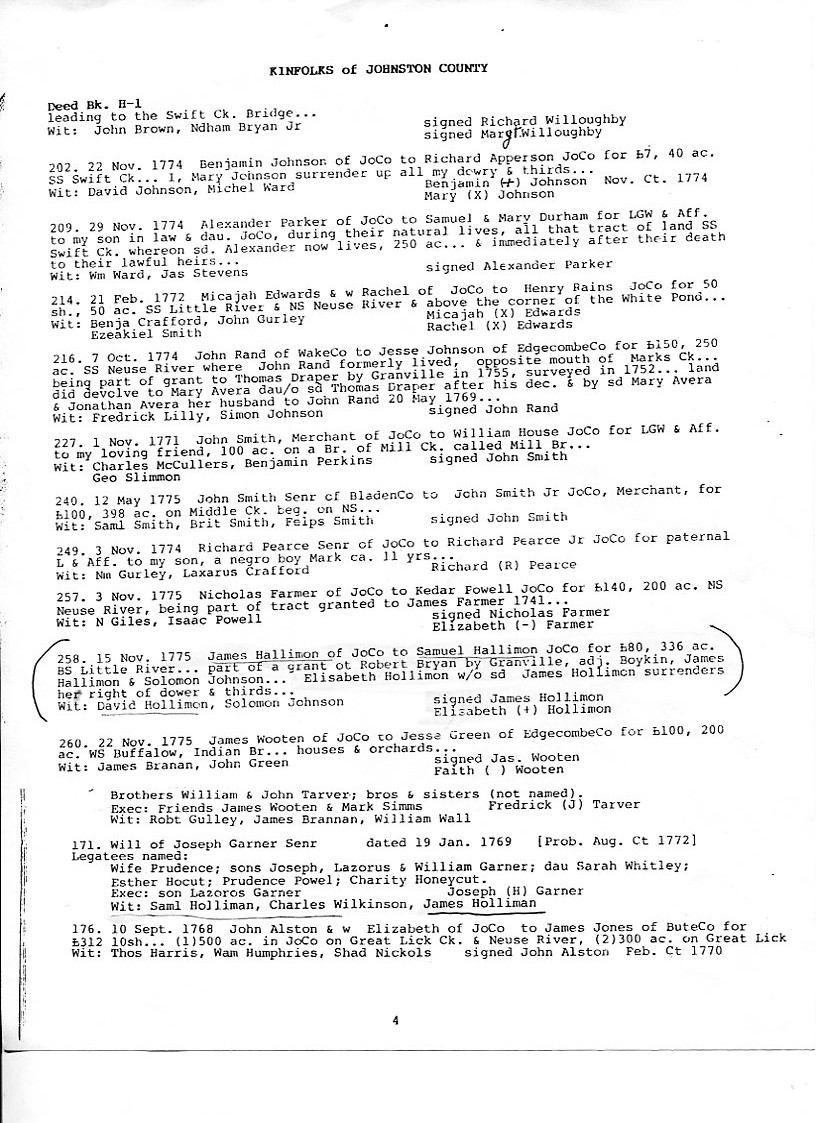 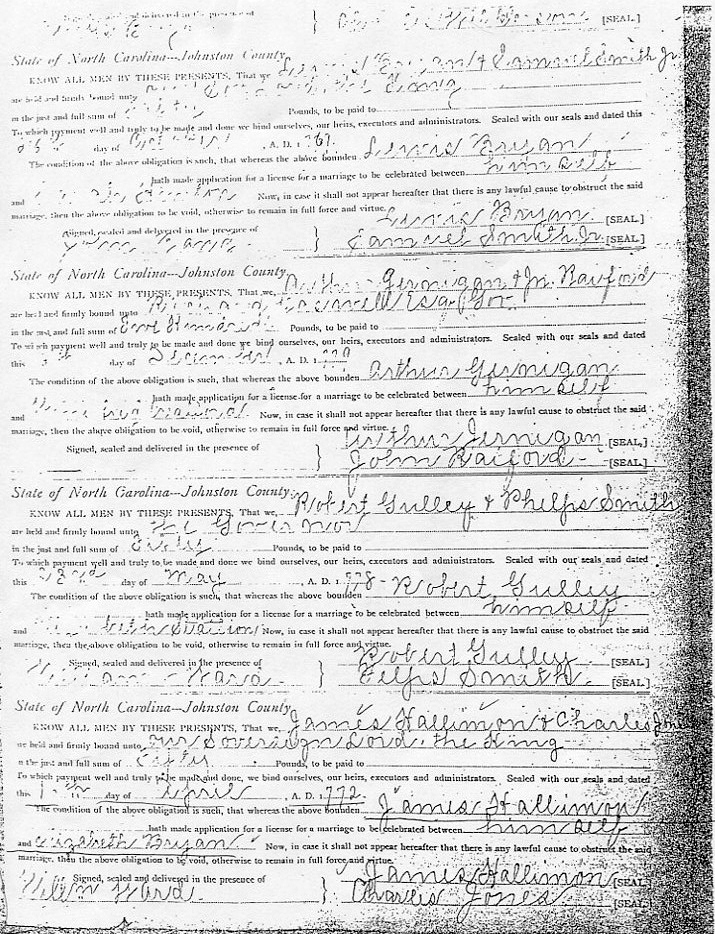 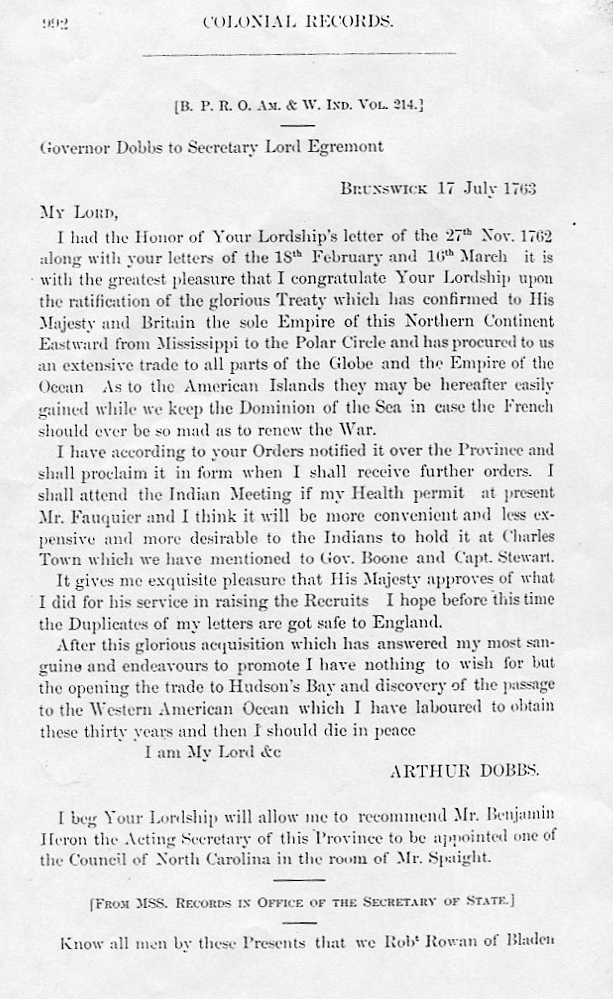 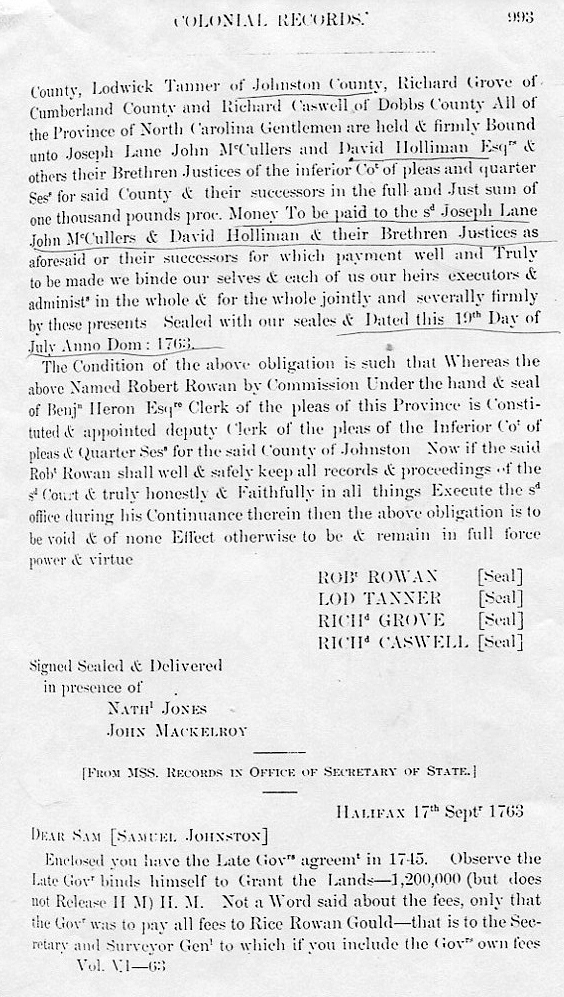 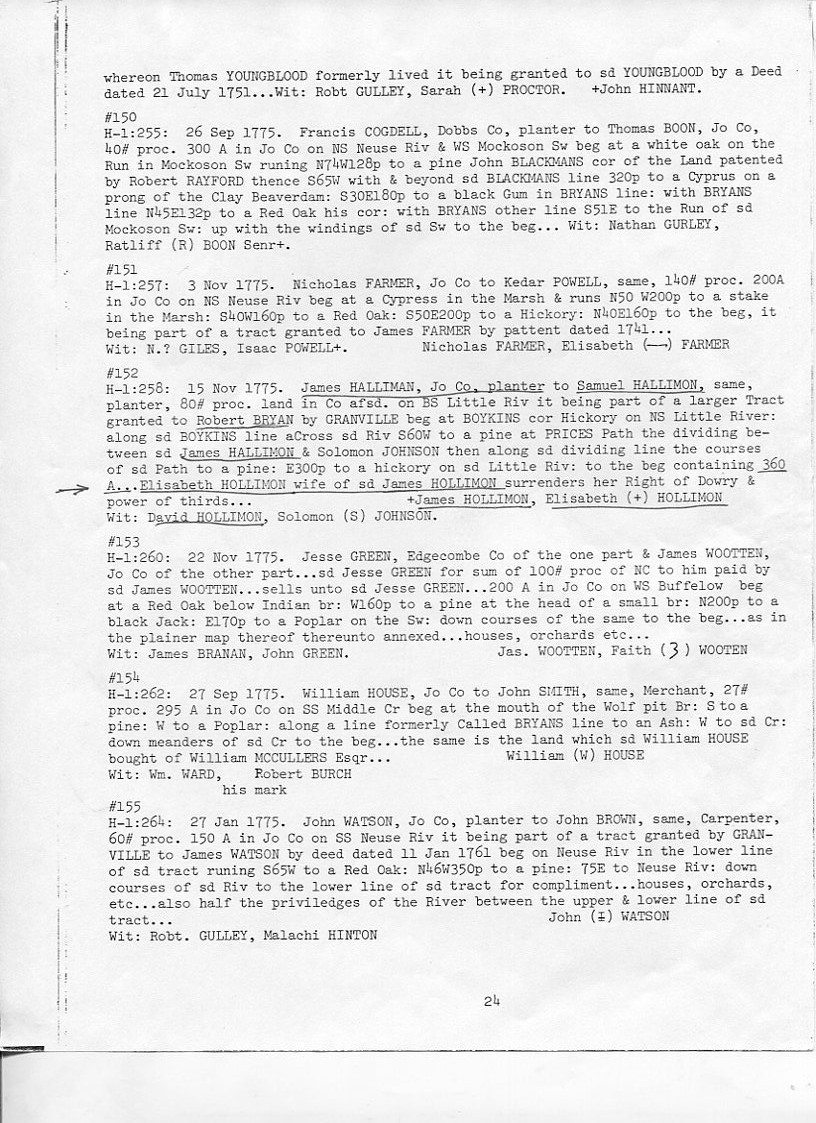 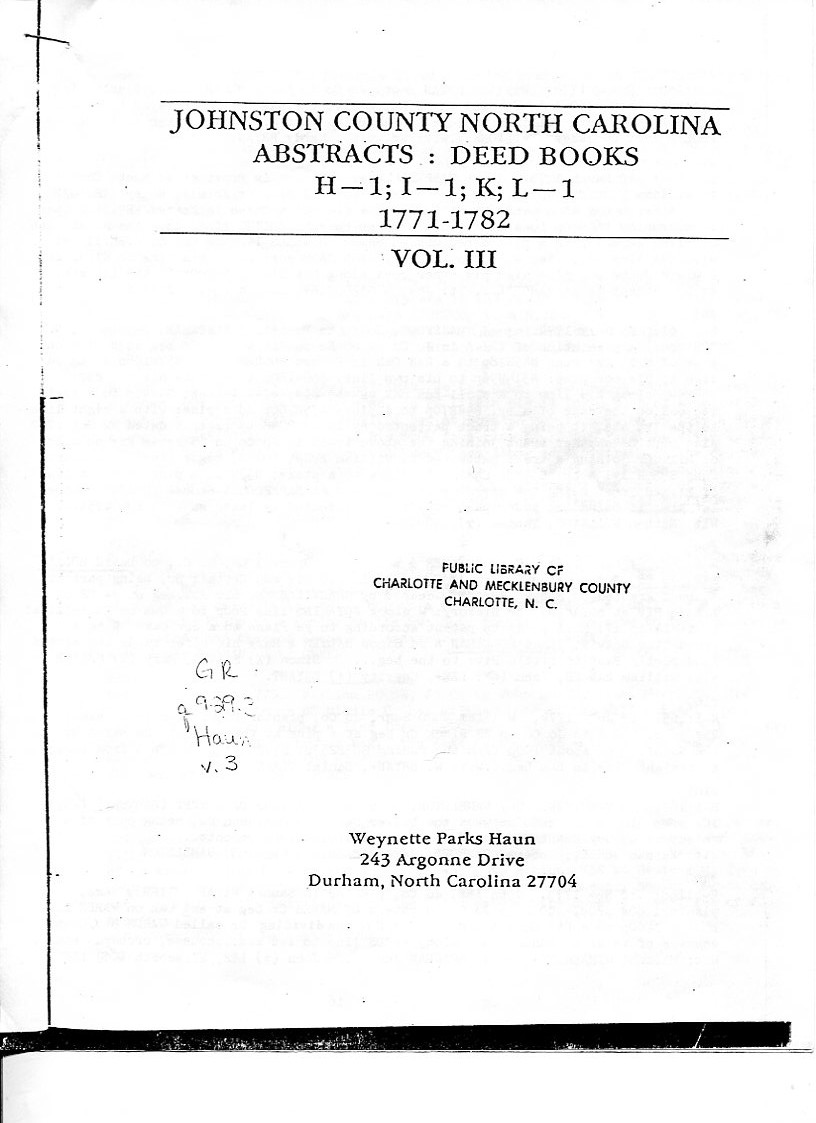 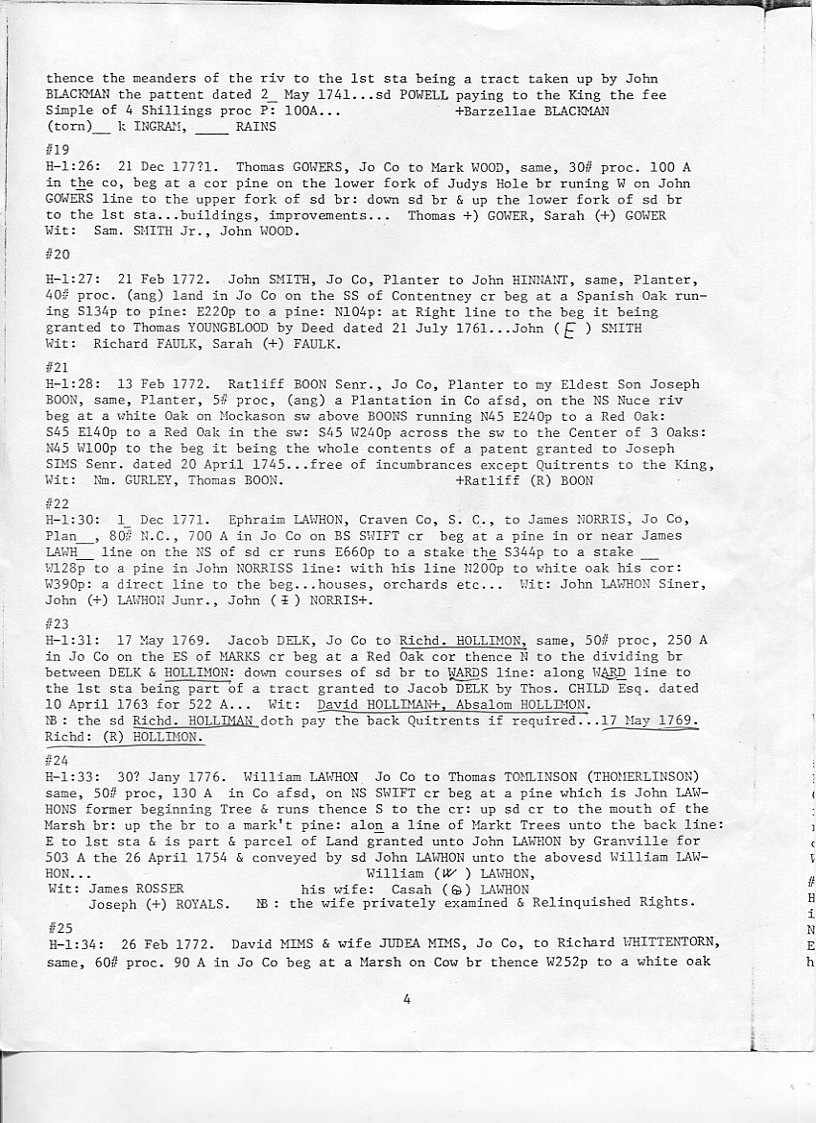 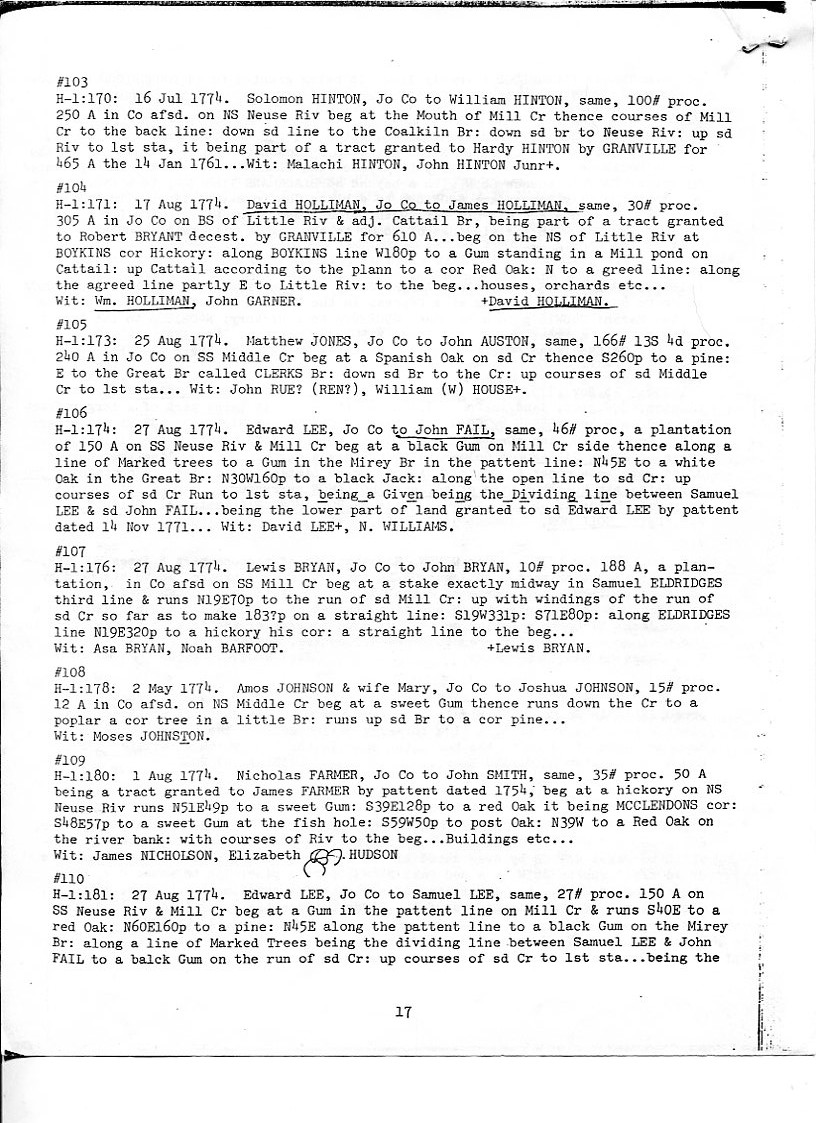 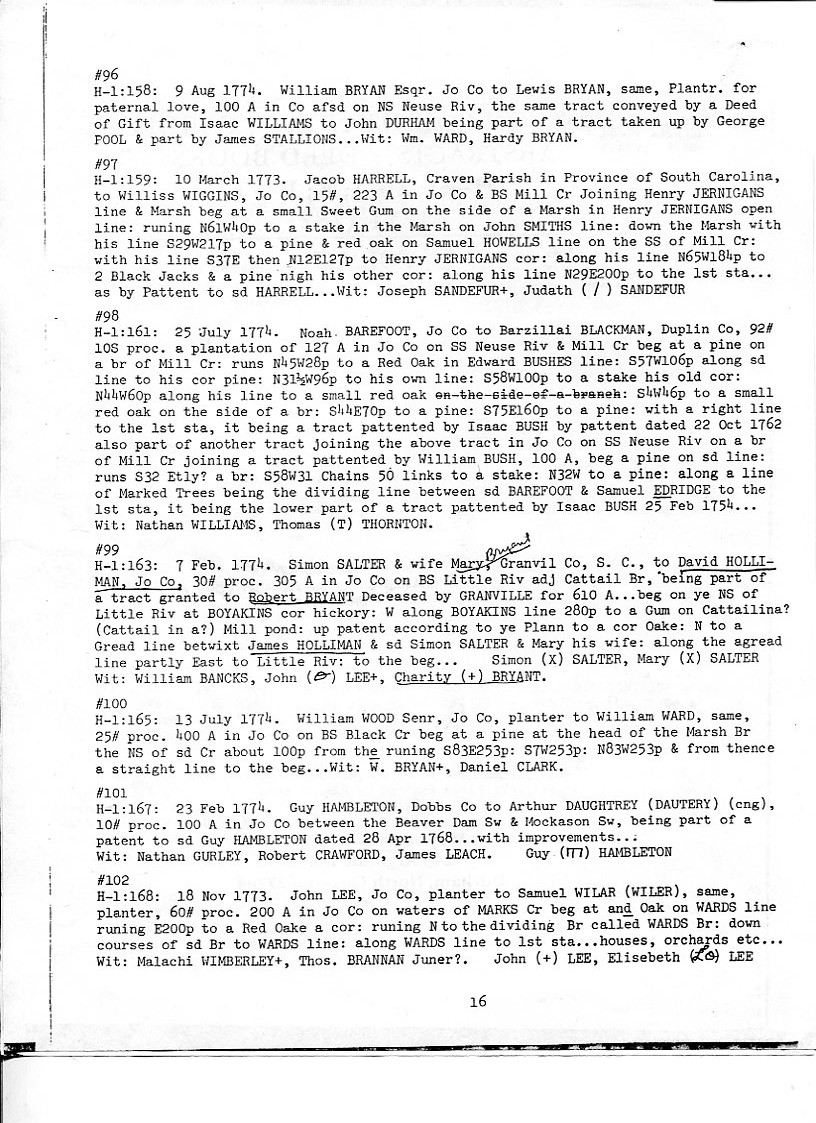 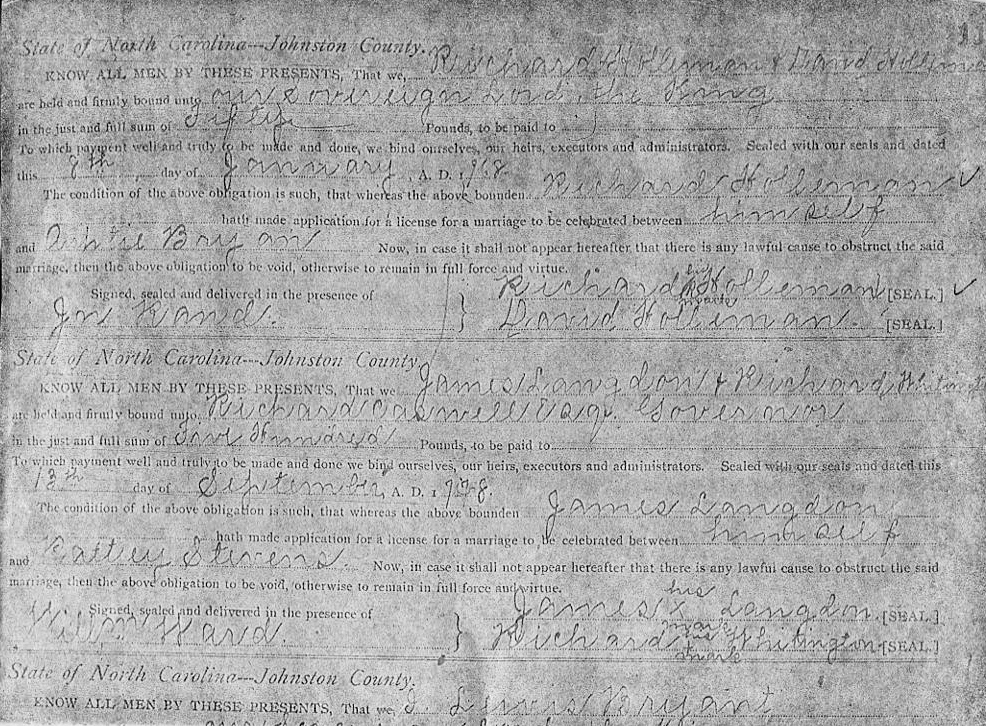 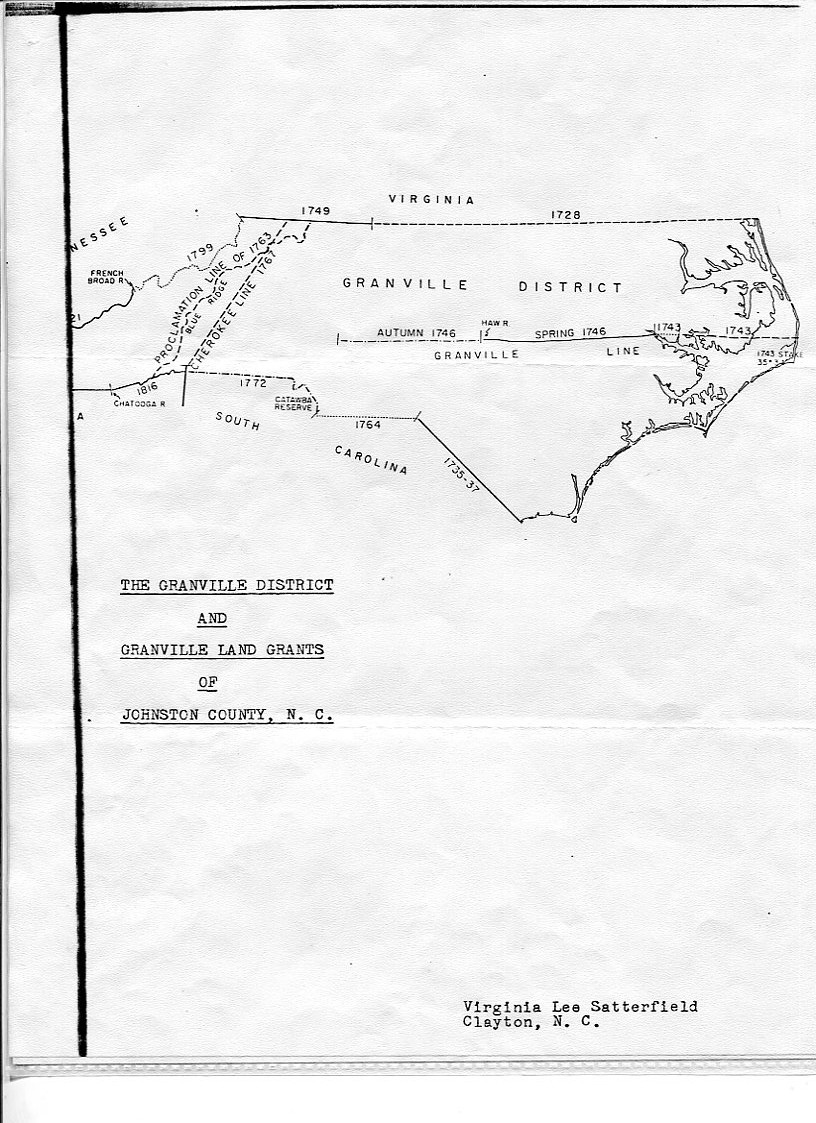 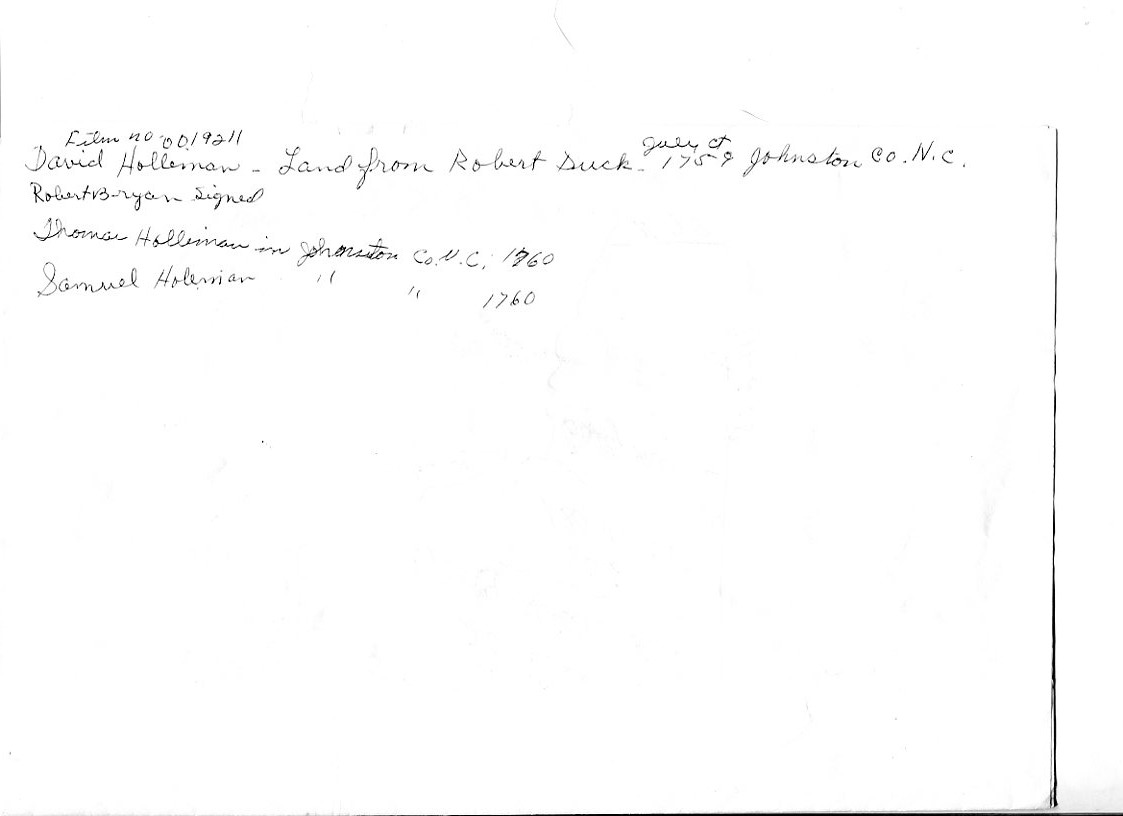 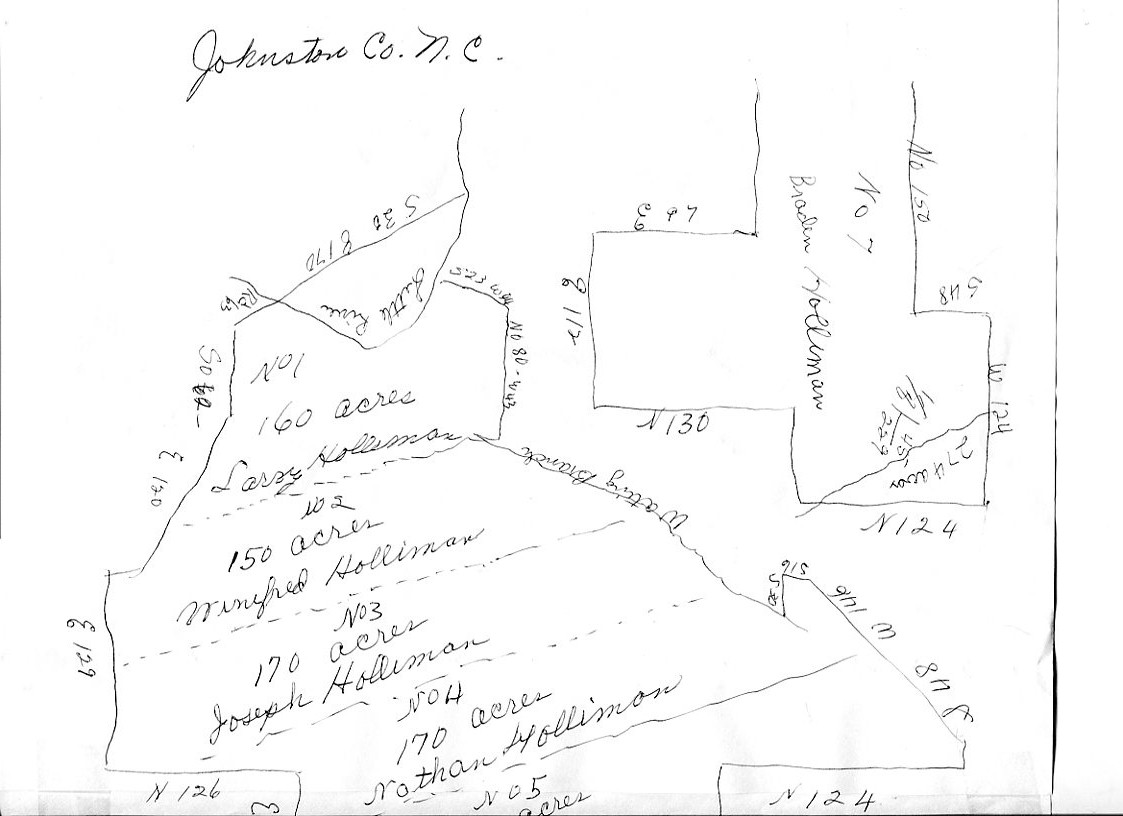 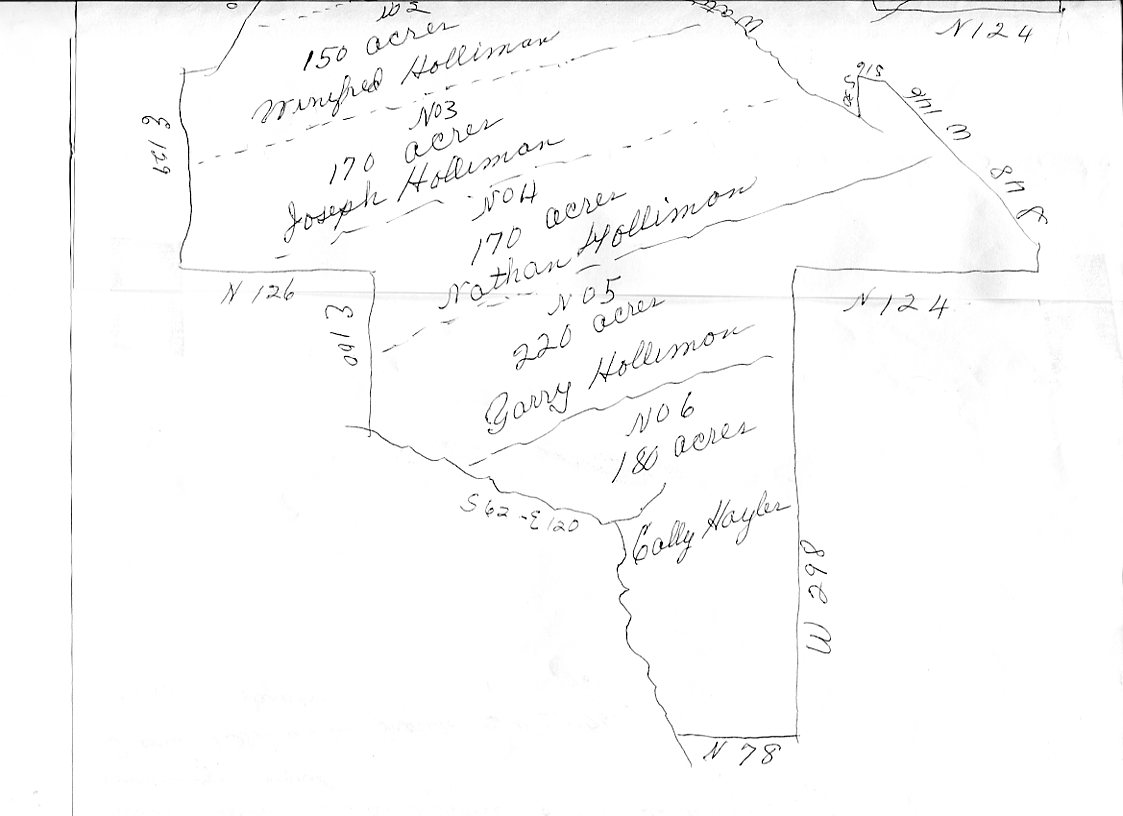 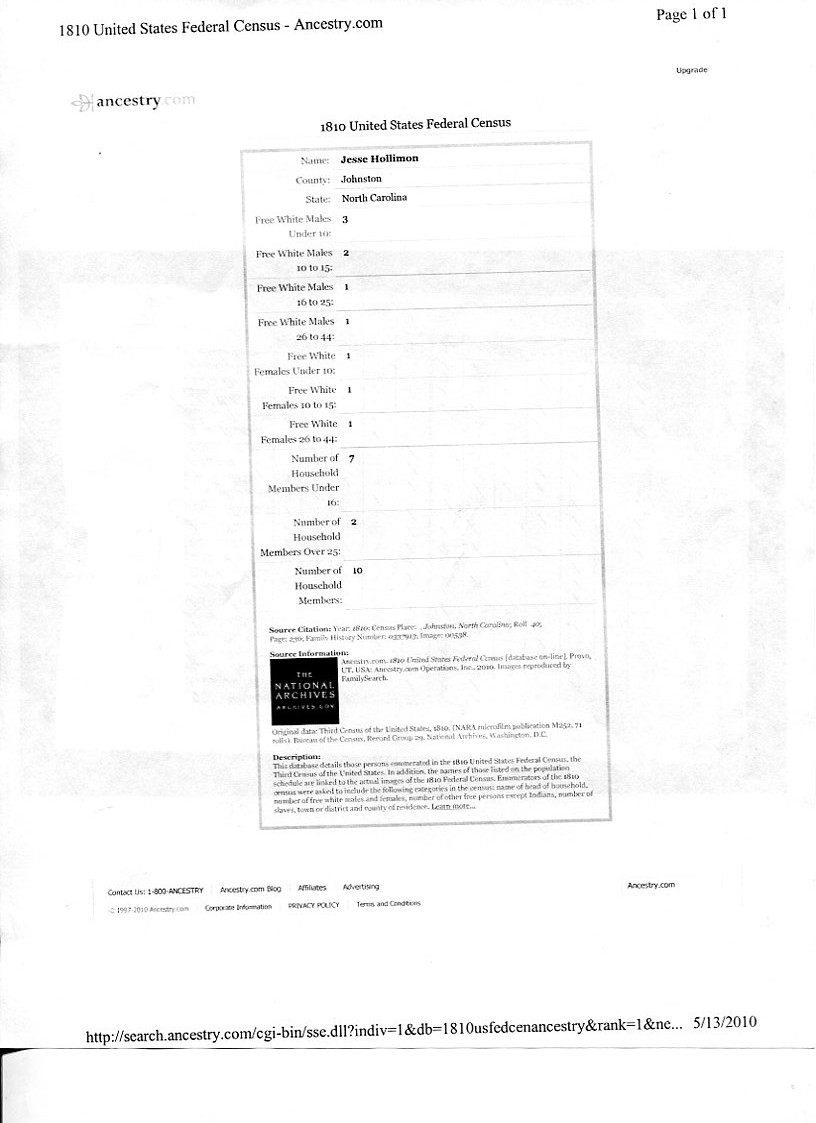 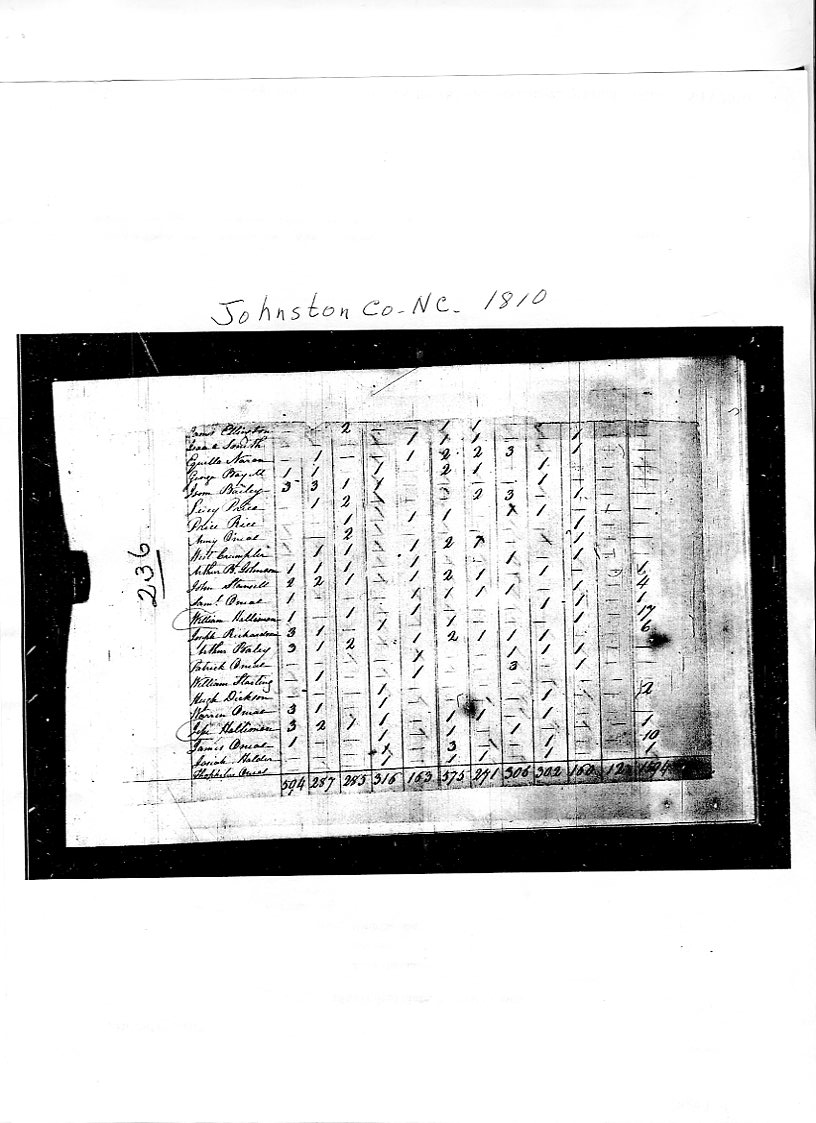 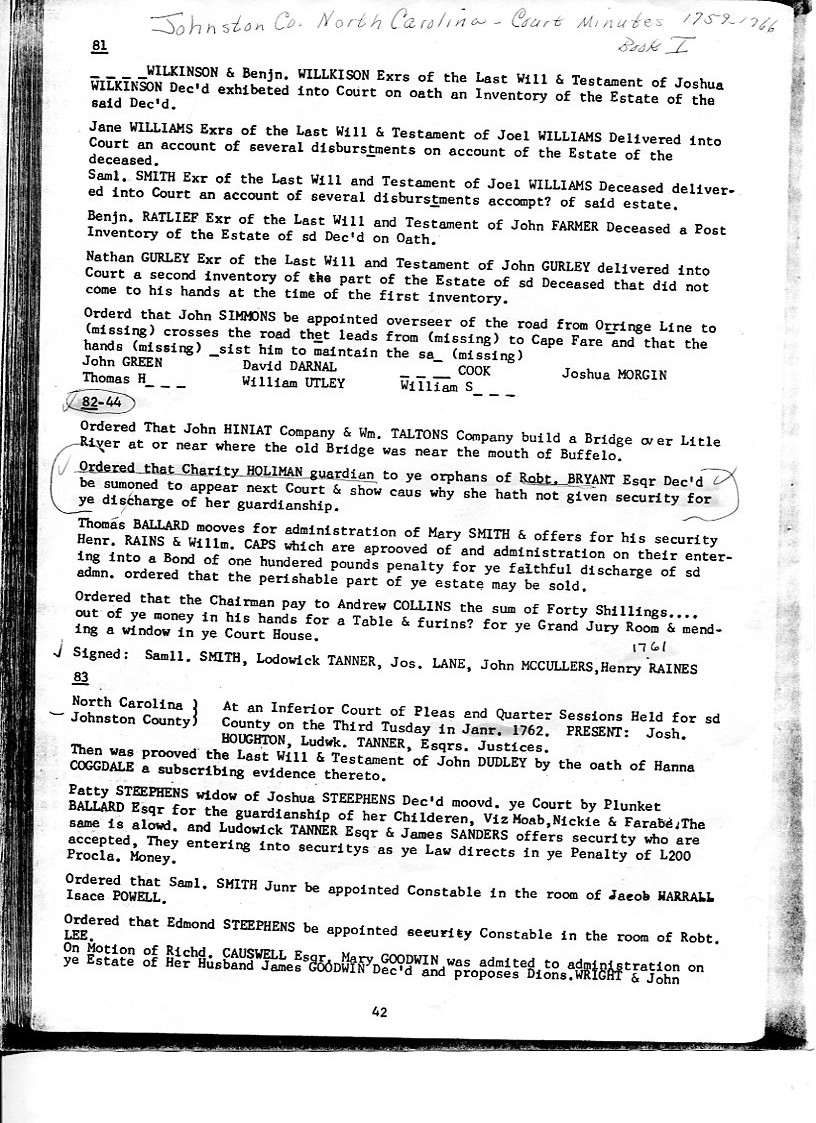 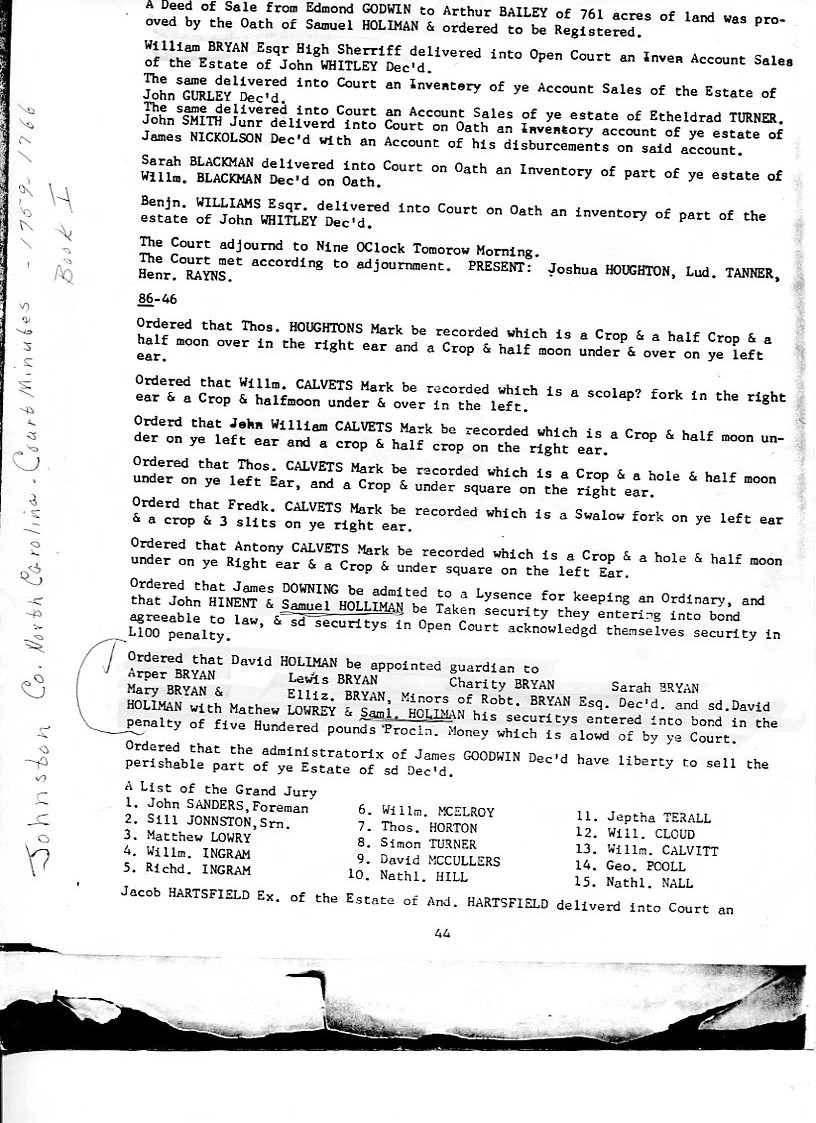 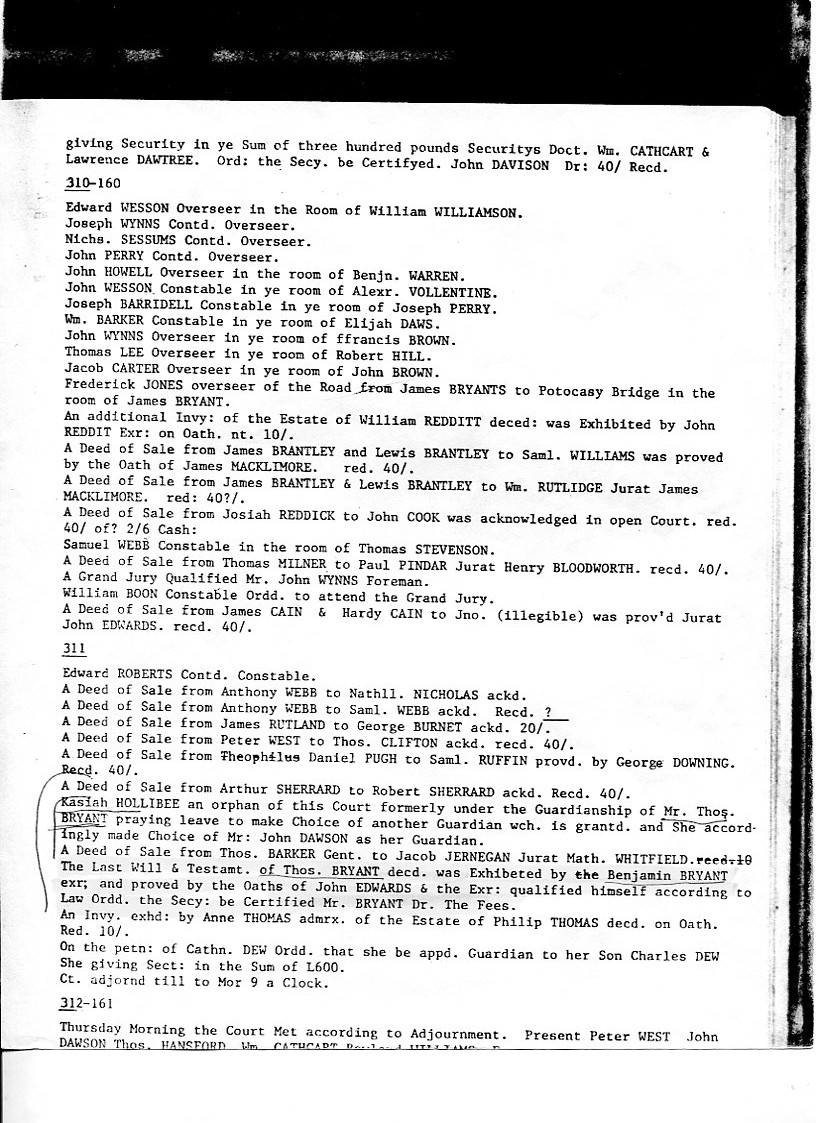 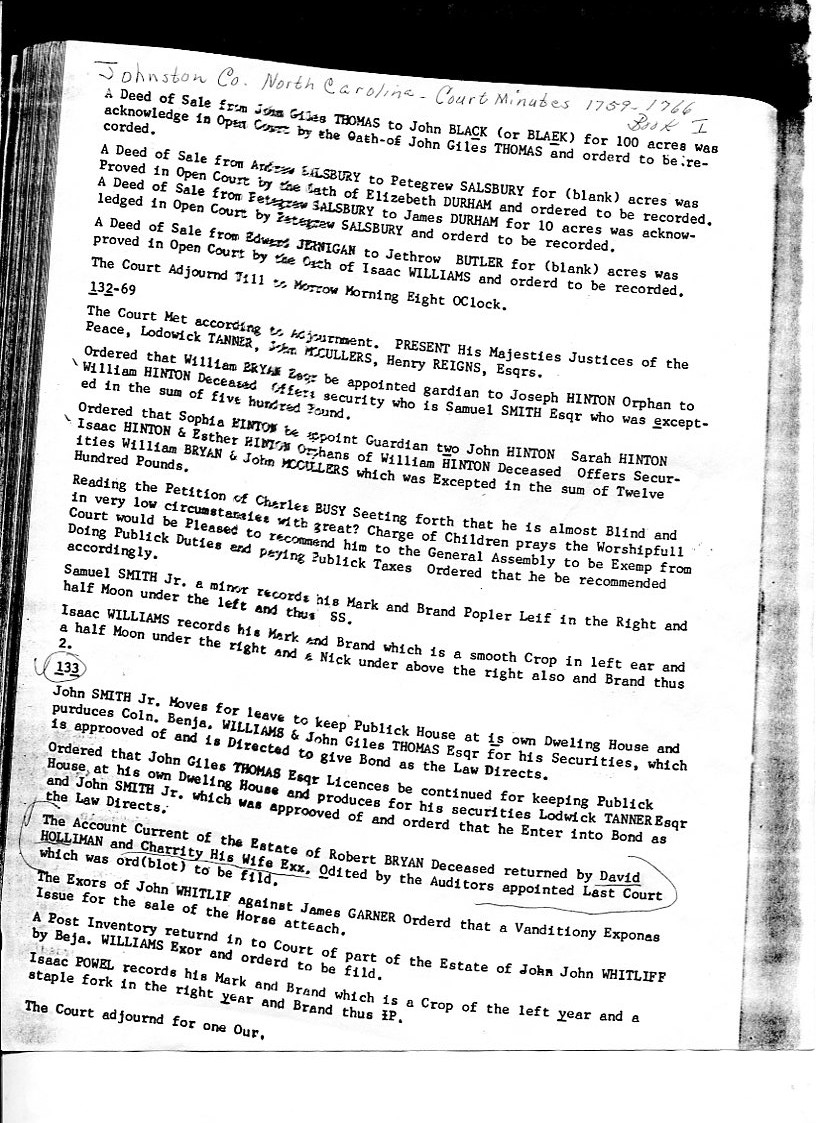 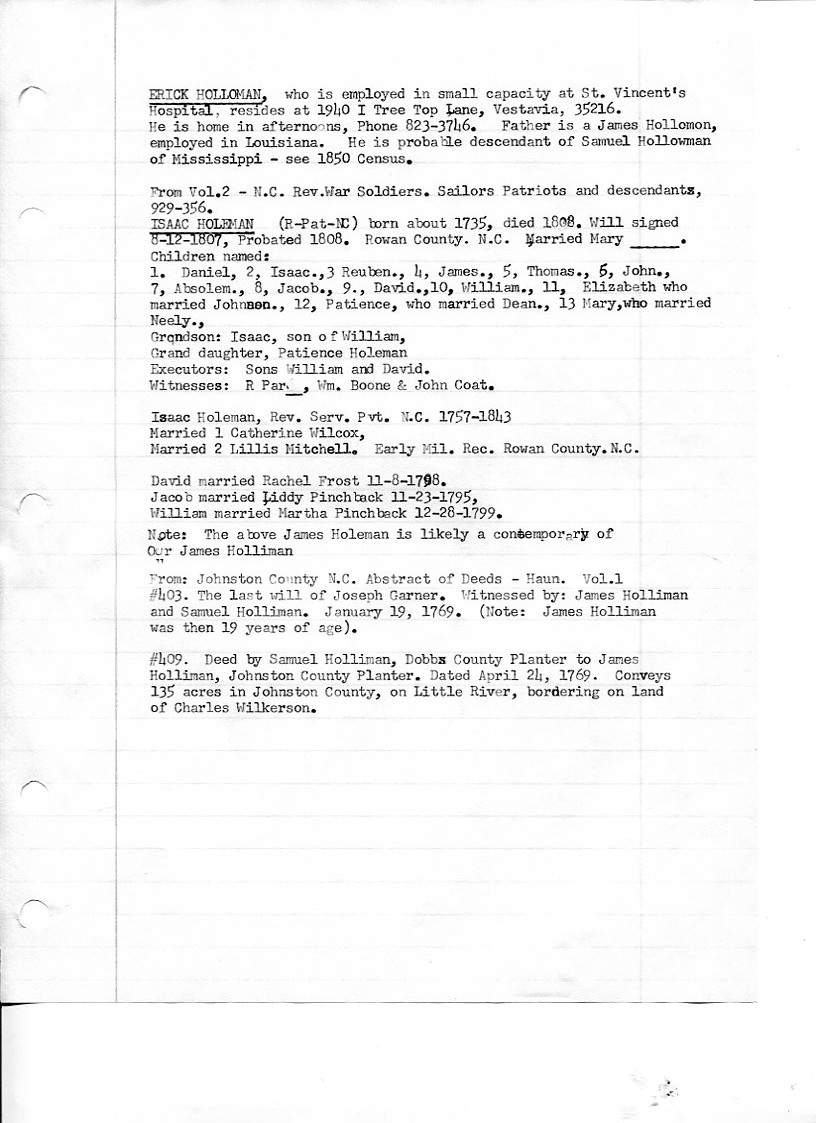 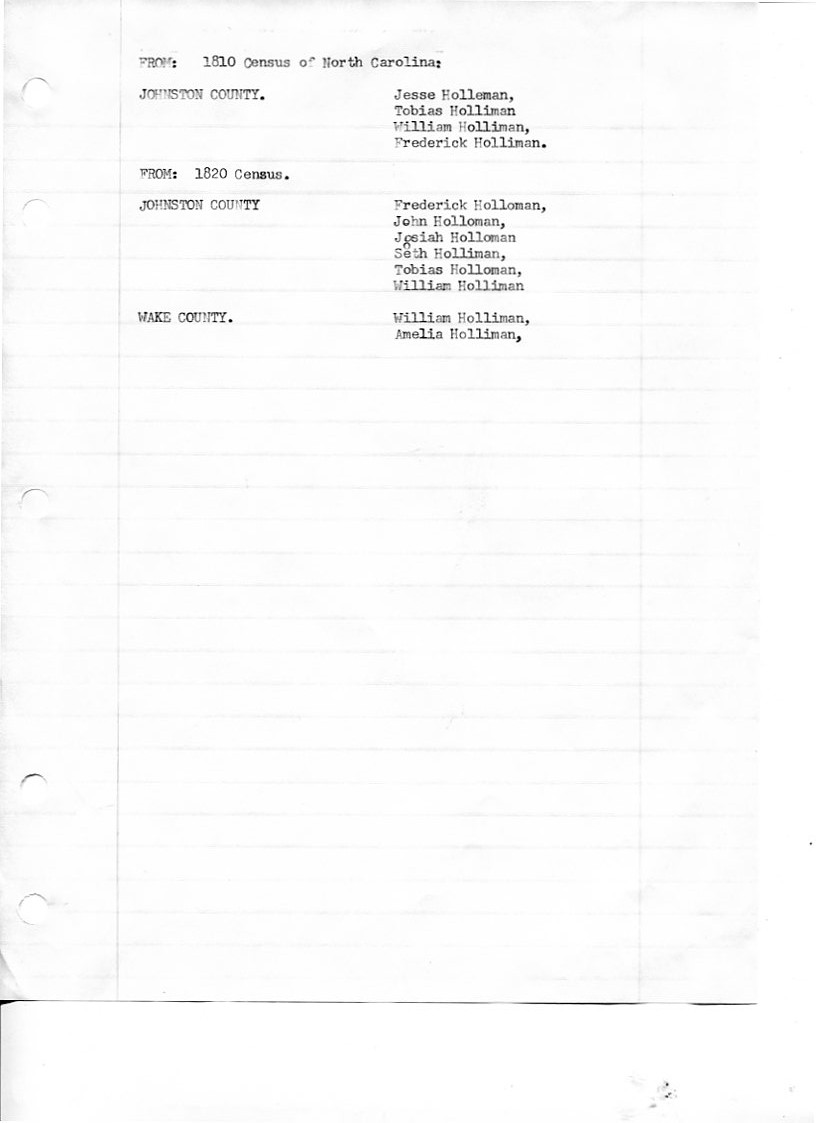 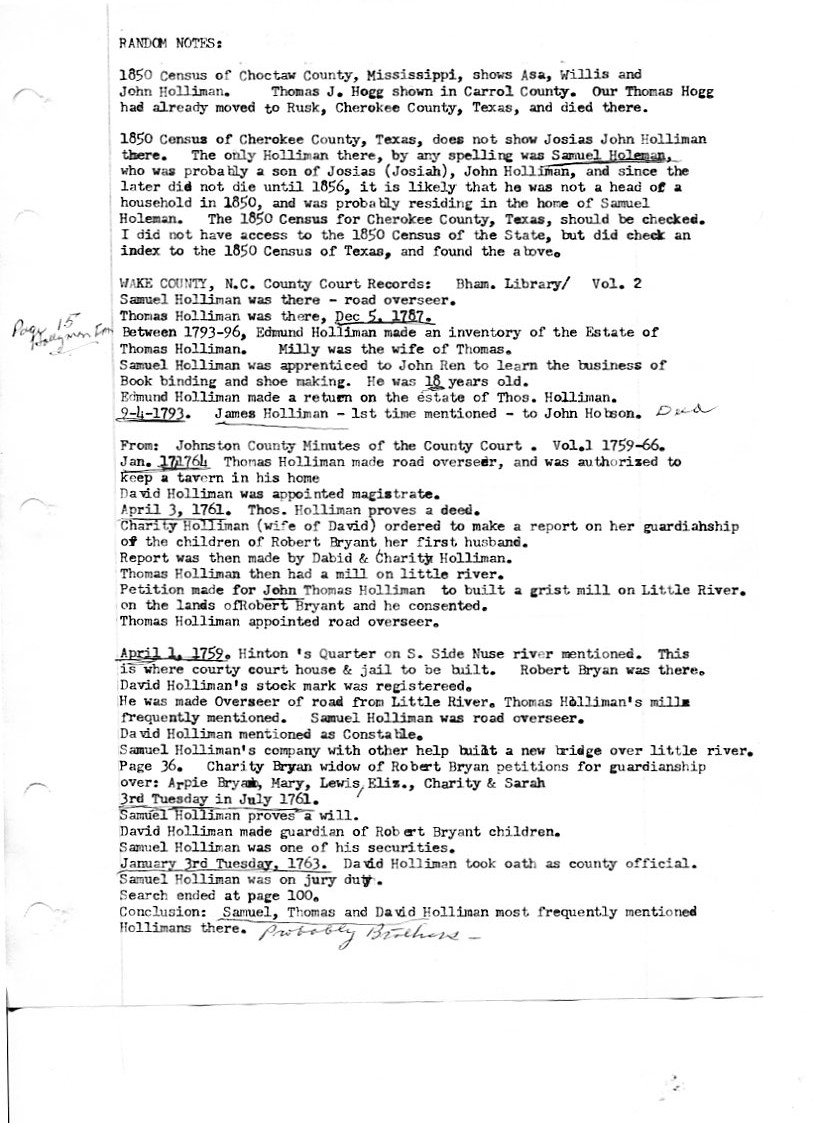 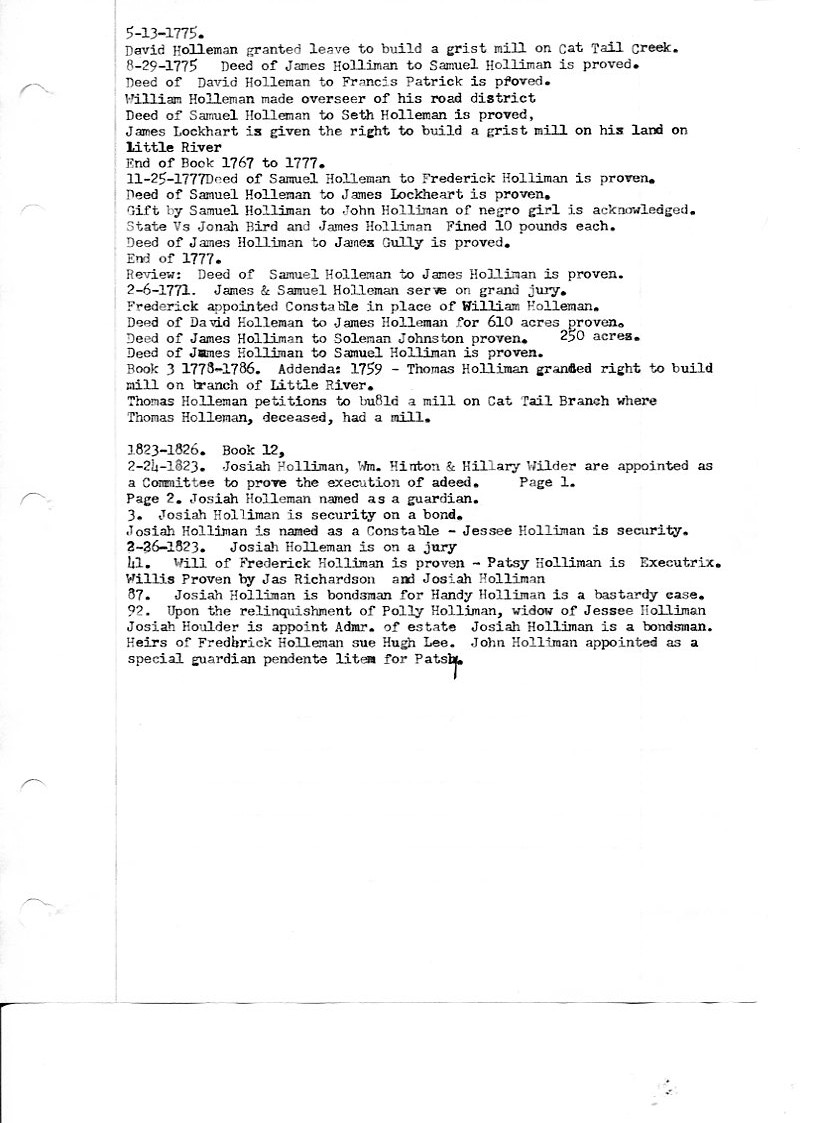 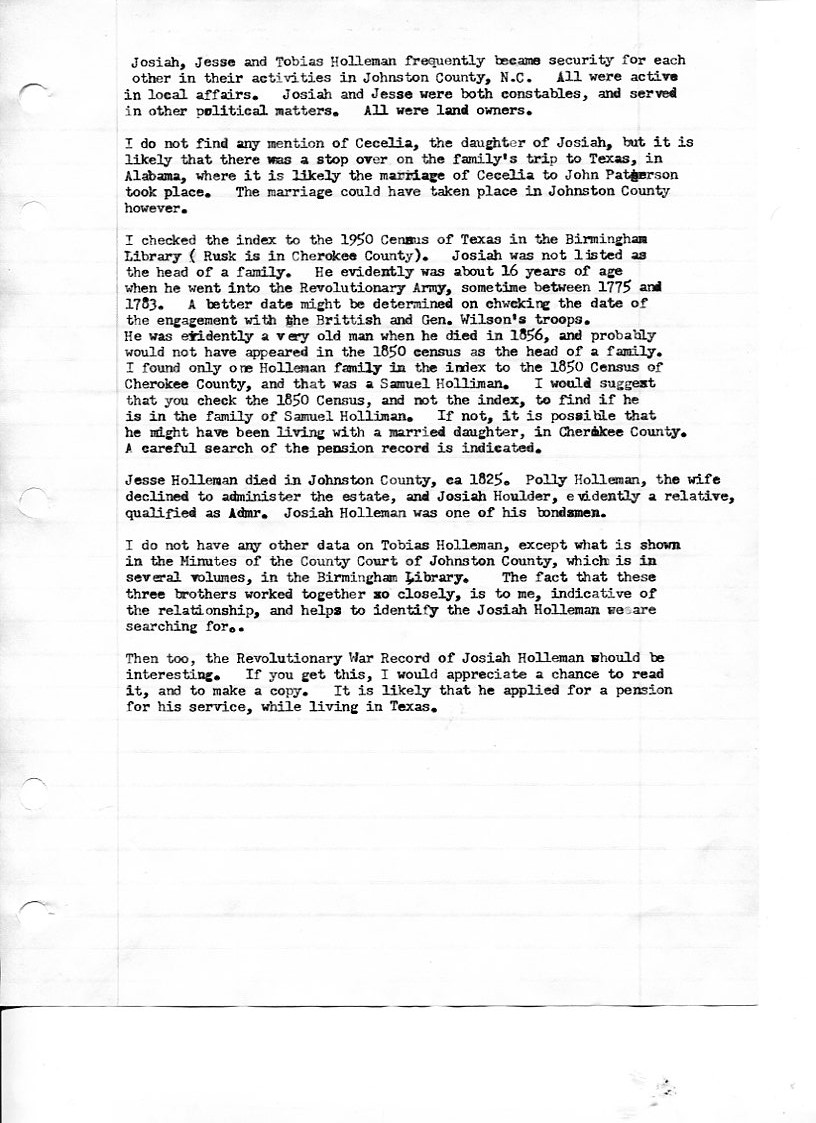 